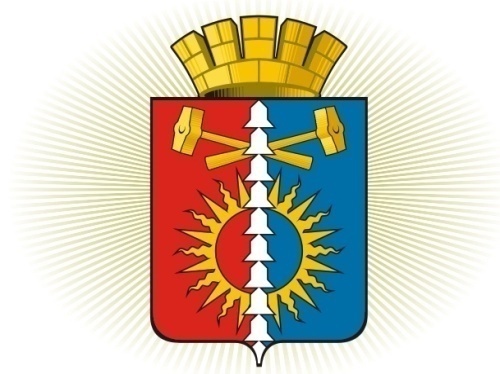 ДУМА ГОРОДСКОГО ОКРУГА ВЕРХНИЙ ТАГИЛШЕСТОЙ СОЗЫВ	Р Е Ш Е Н И Е	  тридцатое заседание21.03.2019г. № 30/9город Верхний ТагилОб утверждении Положения об организации профессионального образования и дополнительного профессионального образования лиц, замещающих муниципальные должности, муниципальных служащих и работников муниципальных учреждений городского округа Верхний Тагил В соответствии с пунктом 8.1 части 1 статьи 17 Федерального закона от 06.10.2003 № 131-ФЗ «Об общих принципах организации местного самоуправления в Российской Федерации» (ред. от 06.02.2019), подпунктом 7 пункта 1 статьи 11 Федерального закона от 02.03.2007 № 25-ФЗ «О муниципальной службе в Российской Федерации» (ред. от 27.12.2018), пунктом 2 статьи 13 Закона Свердловской области от 29.10.2007 № 136-ОЗ (ред. от 17.10.2018) «Об особенностях муниципальной службы на территории Свердловской области», Законом Свердловской области от 26.12.2008 № 146-ОЗ «О гарантиях осуществления полномочий депутата представительного органа муниципального образования, члена выборного органа местного самоуправления, выборного должностного лица местного самоуправления в муниципальных образованиях, расположенных на территории Свердловской области» (ред. от 09.12.2016), руководствуясь Уставом городского округа Верхний Тагил, Дума городского округа Верхний ТагилР Е Ш И Л А:1. Утвердить Положение об организации профессионального образования и дополнительного профессионального образования лиц, замещающих муниципальные должности, муниципальных служащих и работников муниципальных учреждений городского округа Верхний Тагил (Приложение №1).2. Решение Думы городского округа Верхний Тагил от 11.05.2011 № 40/18 «Об утверждении положения о дополнительном профессиональном образовании муниципальных служащих органов местного самоуправления и работников муниципальных учреждений городского округа Верхний Тагил»  и Решение Думы городского округа Верхний Тагил от 19.06.2014 № 28/7 «Об утверждении Положения об организации профессионального образования и дополнительного профессионального образования выборных должностных лиц местного самоуправления городского округа Верхний Тагил, депутатов  Думы городского округа Верхний Тагил, муниципальных служащих городского округа Верхний Тагил и работников муниципальных учреждений городского округа Верхний Тагил» признать утратившим силу.3. Настоящее Решение вступает в силу со дня его официального опубликования.4. Опубликовать настоящее Решение в газете «Местные ведомости» и разместить  на  официальном  сайте  городского  округа  Верхний  Тагил www.go-vtagil.ru и официальном сайте Думы городского округа Верхний Тагил www.duma-vtagil.ru.         5. Контроль за исполнением настоящего Решения возложить на заместителя главы администрации по социальным вопросам (Упорову И.Г.). Приложение №1Утверждено Решением Думыгородского округа Верхний Тагилот 21.03.2019г. № 30/9ПОЛОЖЕНИЕ ОБ ОРГАНИЗАЦИИ ПРОФЕССИОНАЛЬНОГО ОБРАЗОВАНИЯ И ДОПОЛНИТЕЛЬНОГО ПРОФЕССИОНАЛЬНОГО ОБРАЗОВАНИЯ ЛИЦ, ЗАМЕЩАЮЩИХ МУНИЦИПАЛЬНЫЕ ДОЛЖНОСТИ,МУНИЦИПАЛЬНЫХ СЛУЖАЩИХ И РАБОТНИКОВ МУНИЦИПАЛЬНЫХ УЧРЕЖДЕНИЙ ГОРОДСКОГО ОКРУГА ВЕРХНИЙ ТАГИЛГлава 1. ОБЩИЕ ПОЛОЖЕНИЯ1. Положение об организации профессионального образования и дополнительного профессионального образования лиц, замещающих муниципальные должности, муниципальных служащих и работников муниципальных учреждений городского округа Верхний Тагил (далее - Положение) разработано в соответствии с Федеральным законом от 06.10.2003  №131-ФЗ «Об общих принципах организации местного самоуправления в Российской Федерации» и Уставом городского округа Верхний Тагил в целях повышения эффективности деятельности органов местного самоуправления городского округа Верхний Тагил.2. Настоящее Положение определяет порядок предоставления профессионального образования и дополнительного профессионального образования следующих категорий лиц:- Главы городского округа Верхний Тагил, депутатов Думы городского округа Верхний Тагил (далее - лица, замещающие муниципальные должности);- муниципальных служащих, замещающих должности муниципальной службы в органах местного самоуправления городского округа Верхний Тагил (далее - муниципальные служащие);- работников муниципальных учреждений городского округа Верхний Тагил (далее – работники муниципальных учреждений).3. Основные понятия, используемые в настоящем Положении:1) профессиональное образование - вид образования, который направлен на приобретение обучающимися в процессе освоения основных профессиональных образовательных программ знаний, умений, навыков и формирование компетенции определенных уровня и объема, позволяющих вести профессиональную деятельность в определенной сфере и (или) выполнять работу по конкретным профессии или специальности;2) дополнительное профессиональное образование включает в себя профессиональную переподготовку и повышение квалификации;3) повышение квалификации лиц, замещающих муниципальные должности, муниципальных служащих и работников муниципальных учреждений - форма обновления знаний и совершенствования навыков в связи с повышением требований к уровню их квалификации и необходимостью освоения ими новых способов решения профессиональных задач;4) профессиональная переподготовка лиц, замещающих муниципальные должности, муниципальных служащих и работников муниципальных учреждений - форма получения дополнительных знаний и навыков, необходимых для выполнения нового вида профессиональной служебной деятельности или получения ими дополнительной квалификации (перепрофилирования) на базе имеющегося высшего и (или) среднего профессионального образования.Глава 2. ЦЕЛИ И ПРИНЦИПЫ ОРГАНИЗАЦИИ ПРОФЕССИОНАЛЬНОГООБРАЗОВАНИЯ И ДОПОЛНИТЕЛЬНОГО ПРОФЕССИОНАЛЬНОГО ОБРАЗОВАНИЯ4. Целями профессионального образования и дополнительного профессионального образования являются:1) постоянное и гарантированное обеспечение уровня профессионального образования, соответствующего содержанию и объему полномочий по должности;2) совершенствование, получение дополнительных знаний для выполнения нового вида профессиональной деятельности;3) получение дополнительной квалификации;4) повышение эффективности управленческой деятельности органов местного самоуправления и должностных лиц местного самоуправления городского округа Верхний Тагил, муниципальных учреждений городского округа Верхний Тагил.5. Организация профессионального образования и дополнительного профессионального образования осуществляется на основании следующих основных принципов:1) непрерывность и обязательность профессионального образования и дополнительного профессионального образования лиц, замещающих муниципальные должности, муниципальных служащих и работников муниципальных учреждений, как неотъемлемой части исполнения должностных обязанностей в соответствии с квалификационными требованиями по должности (при их наличии);2) обеспечение опережающего характера обучения с учетом перспектив развития городского округа Верхний Тагил, усложнения функций и полномочий органов местного самоуправления и муниципальных учреждений городского округа Верхний Тагил, внедрения современных инновационных технологий, современных научных достижений;3) целевая профессиональная подготовка лиц, замещающих муниципальные должности, муниципальных служащих и работников муниципальных учреждений по направлению подготовки и специализации в соответствии с квалификационными требованиями по должности (при их наличии), а также для формирования кадрового резерва, использование обязательных и дополнительных программ дополнительного профессионального образования при обучении;4) дифференциация программ дополнительного профессионального образования в зависимости от групп должностей и профессиональной специализации (при их наличии).6. Основанием для направления лиц, замещающих муниципальные должности, муниципальных служащих и работников муниципальных учреждений, для получения профессионального образования является обеспечение возможности поддержания уровня квалификации, достаточного для исполнения должностных полномочий.7. Основаниями для направления лиц, замещающих муниципальные должности, муниципальных служащих и работников муниципальных учреждений, для получения дополнительного профессионального образования являются:1) наступление очередного срока прохождения курса специального обучения лиц, замещающих муниципальные должности, муниципальных служащих и работников муниципальных учреждений в соответствии с утвержденными планами;2)   рекомендация аттестационной комиссии;3) обеспечение возможности поддержания уровня квалификации лиц, замещающих муниципальные должности, муниципальных служащих и работников муниципальных учреждений, достаточного для исполнения должностных полномочий;4)  назначение муниципального служащего в порядке должностного роста на иную должность муниципальной службы на конкурсной основе;5) включение муниципального служащего в кадровый резерв для замещения должности муниципальной службы на конкурсной основе;6) назначение муниципального служащего на иную должность муниципальной службы при условии получения им дополнительного профессионального образования, соответствующего направлению деятельности по данной должности муниципальной службы (в случае предоставления муниципальному служащему, замещающему сокращаемую должность муниципальной службы в органе местного самоуправления или должность муниципальной службы в упраздняемом органе местного самоуправления, с его письменного согласия иной должности муниципальной службы в том же органе местного самоуправления или в органе местного самоуправления, которому переданы функции упраздненного органа местного самоуправления, либо в другом органе местного самоуправления).8. В рамках поддержания необходимого профессионально-квалификационного уровня обеспечивается дифференцированный подход по:- должностным категориям специалистов (работников);- предметной специализации (содержанию) должностных обязанностей;- уровню индивидуальной квалификации и базовому образованию;- формам обучения;- целям профессионального образования и дополнительного профессионального образования.9. Профессиональное образование и дополнительное профессиональное образование лиц, замещающих муниципальные должности, муниципальных служащих и работников муниципальных учреждений может осуществляться в форме обучения с отрывом от работы или без отрыва от работы.Глава 3. ОРГАНИЗАЦИЯ ПРОФЕССИОНАЛЬНОГО ОБРАЗОВАНИЯ И ДОПОЛНИТЕЛЬНОГО ПРОФЕССИОНАЛЬНОГО ОБРАЗОВАНИЯ ЛИЦ, ЗАМЕЩАЮЩИХ МУНИЦИПАЛЬНЫЕ ДОЛЖНОСТИ И МУНИЦИПАЛЬНЫХ СЛУЖАЩИХ ГОРОДСКОГО ОКРУГА ВЕРХНИЙ ТАГИЛ10. Организация профессионального образования и (или) дополнительного профессионального образования осуществляется в отношении лиц, замещающих муниципальные должности и муниципальных служащих, и включает:1) анализ кадрового потенциала по уровню образования и соответствию квалификационным требованиям по замещаемой должности (при их наличии);2) подготовку и утверждение ежегодного плана осуществления мероприятий в рамках профессионального образования и (или) дополнительного профессионального образования (далее - ежегодный план обучения);3) подготовку и заключение договоров (муниципальных контрактов) на осуществление мероприятий в рамках профессионального образования и (или) дополнительного профессионального образования кадров с образовательными организациями;4) организацию системы учета и контроля в рамках профессионального образования и (или) дополнительного профессионального образования кадров в образовательных организациях;5) анализ результатов осуществления мероприятий в рамках профессионального образования и (или) дополнительного профессионального образования кадров.11. Мероприятия в рамках профессионального образования и (или) дополнительного профессионального образования проводятся по мере необходимости, но не реже одного раза в три года.12. В ежегодный план обучения не включаются и на обучение не направляются лица, замещающие муниципальные должности и муниципальные служащие:1) обучающиеся в образовательных организациях высшего образования по специализации должности муниципальной службы по заочной форме обучения;2) достигшие возраста 65 лет;3) находящиеся в длительных отпусках (по беременности и родам, по уходу за ребенком и др.);4) получавшие профессиональное образование и (или) дополнительное профессиональное образование (прошедшие профессиональную подготовку, переподготовку и (или) повышение квалификации) в течение предыдущих трех лет.13. Муниципальные служащие, указанные в абзаце пятом пункта 12 настоящего Положения, не включенные в ежегодный план обучения, направляются на обучение по решению представителя нанимателя (работодателя) в случае необходимости получения ими профессиональных знаний и (или) специальных навыков, которые требуются для эффективной реализации органами местного самоуправления городского округа своих полномочий.14. Проведение мероприятий в рамках профессионального образования и (или) дополнительного профессионального образования в отношении лиц, замещающих муниципальные должности и муниципальных служащих, осуществляется:1) на основании ежегодных планов Правительства Свердловской области - за счет средств бюджета Свердловской области;2) на основании ежегодных планов органов местного самоуправления городского округа Верхний Тагил - за счет средств бюджета городского округа Верхний Тагил.15. Формирование ежегодного плана мероприятий в рамках профессионального образования и (или) дополнительного профессионального образования депутатов и муниципальных служащих, замещающих должности в Думе городского округа осуществляется аппаратом Думы городского округа.Формирование ежегодного плана мероприятий в рамках профессионального образования и (или) дополнительного профессионального образования муниципальных служащих, осуществляется организационно-правовым отделом Администрации городского округа Верхний Тагил, на очередной год, на основании предложений руководителей органов местного самоуправления, а также начальников структурных подразделений Администрации городского округа Верхний Тагил в срок до 1 октября текущего года. Предложения должны содержать фамилию, имя, отчество и наименование должности муниципального служащего, которого планируется направить для прохождения обучения, тематику обучения (с учетом специализации деятельности муниципального служащего), вид обучения, форму обучения (с отрывом от работы либо без отрыва от работы).Формирование ежегодного плана обучения муниципальных служащих, замещающих должности в счетной палате городского округа Верхний Тагил осуществляется уполномоченным должностным лицом счетной палаты городского округа Верхний Тагил.16. Ежегодный план обучения утверждается соответственно председателем Думы городского округа Верхний Тагил (в отношении депутатов Думы городского округа Верхний Тагил и муниципальных служащих аппарата Думы городского округа Верхний Тагил), Главой городского округа Верхний Тагил (в отношении выборных должностных лиц местного самоуправления городского округа Верхний Тагил и муниципальных служащих Администрации городского округа Верхний Тагил), начальником финансового отдела Администрации городского округа Верхний Тагил (в отношении муниципальных служащих, замещающих должности в финансовом отделе Администрации городского округа Верхний Тагил), председателем Контрольного органа - Счетной палаты городского округа Верхний Тагил (в отношении муниципальных служащих замещающих должности в Контрольном органе - Счетной палате городского округа Верхний Тагил).17. В соответствии с утвержденным ежегодным планом обучения соответствующим органом местного самоуправления городского округа Верхний Тагил осуществляется подготовка проектов договоров (муниципальных контрактов) на осуществление мероприятий в рамках профессионального образования и (или) дополнительного профессионального образования кадров.18. Корректировка ежегодных планов обучения осуществляется в случае изменения объема финансирования расходов на осуществление мероприятий в рамках профессионального образования и (или) дополнительного профессионального образования кадров, изменения в составе лиц, подлежащих направлению на обучение, изменения потребности в получении профессионального образования и (или) дополнительного профессионального образования в соответствующем органе местного самоуправления городского округа Верхний Тагил.19. Дополнительные гарантии в виде повышения квалификации могут предоставляться за счет средств областного бюджета Свердловской области, которые установлены Постановлением Правительства Свердловской области от 17.05.2011 № 563-ПП (в ред. от 30.12.2014) «Об утверждении Положения о порядке предоставления на территории Свердловской области дополнительной гарантии в виде повышения квалификации за счет средств областного бюджета Свердловской области».Глава 4. ОРГАНИЗАЦИЯ ПРОФЕССИОНАЛЬНОГО ОБРАЗОВАНИЯ И ДОПОЛНИТЕЛЬНОГО ПРОФЕССИОНАЛЬНОГО ОБРАЗОВАНИЯ РАБОТНИКОВ МУНИЦИПАЛЬНЫХ УЧРЕЖДЕНИЙ ГОРОДСКОГО ОКРУГА ВЕРХНИЙ ТАГИЛ20. Организация профессионального образования и (или) дополнительного профессионального образования осуществляется в отношении работников муниципальных учреждений городского округа Верхний Тагил, и включает:1) анализ кадрового потенциала муниципального учреждения по уровню образования и соответствию работников муниципального учреждения квалификационным требованиям по замещаемой должности;2) подготовку и утверждение ежегодного плана обучения в муниципальном учреждении;3) подготовку и заключение договоров (муниципальных контрактов) на осуществление мероприятий в рамках профессионального образования и (или) дополнительного профессионального образования кадров с образовательными организациями;4) организацию системы учета и контроля в рамках профессионального образования и (или) дополнительного профессионального образования кадров в образовательных организациях;5) анализ результатов осуществления мероприятий в рамках профессионального образования и (или) дополнительного профессионального образования кадров.21. Руководитель соответствующего муниципального учреждения обеспечивает формирование и утверждает ежегодный план обучения в муниципальном учреждении на очередной год.22. Мероприятия в рамках профессионального образования и (или) дополнительного профессионального образования в муниципальном учреждении проводятся:1)  руководителю муниципального учреждения, заместителю руководителя муниципального учреждения и главному бухгалтеру муниципального учреждения - по мере необходимости, но не реже одного раза в три года;2) иным работникам муниципального учреждения – по мере необходимости, в зависимости от замещаемой работником должности и потребности в обучении им профессионального образования и (или) дополнительного профессионального образования.23. Корректировка ежегодного плана обучения осуществляется в случае изменения объема финансирования расходов на осуществление мероприятий в рамках профессионального образования и (или) дополнительного профессионального образования кадров, изменения в составе лиц, подлежащих направлению на обучение, изменения потребности в получении профессионального образования и (или) дополнительного профессионального образования в соответствующем муниципальном учреждении.24. Руководитель муниципального учреждения в срок до 1 февраля года, следующего за отчетным, обеспечивает представление в Администрацию городского округа Верхний Тагил информации о мероприятиях в рамках профессионального образования и (или) дополнительного профессионального образования, осуществленных в муниципальном учреждении в течение года с указанием количества лиц, получивших (получающих) профессиональное образование и (или) дополнительное профессиональное образование в отчетном периоде, наименований образовательных программ, объема и источников средств, направленных на финансирование профессионального образования и (или) дополнительного профессионального образования.Информация, указанная в абзаце первом настоящего пункта, представляется руководителем муниципального учреждения в организационно-правовой отдел Администрации городского округа Верхний Тагил.25. Руководитель муниципального учреждения самостоятельно:1) определяет порядок, формы и условия реализации мероприятий в рамках профессионального образования и (или) дополнительного профессионального образования кадров в муниципальном учреждении, а также объемы финансирования, необходимые для их реализации;2) осуществляет контроль за организацией мероприятий в рамках профессионального образования и (или) дополнительного профессионального образования кадров в муниципальном учреждении.26. Дополнительные гарантии в виде профессиональной переподготовки могут предоставляться за счет средств бюджета Свердловской области в соответствии с Постановлением Правительства Свердловской области от 28.06.2012 № 697-ПП (в ред. от 30.12.2014) «Об утверждении Положения о порядке предоставления на территории Свердловской области дополнительной гарантии в виде профессиональной переподготовки за счет средств бюджета Свердловской области».Глава 5. ФИНАНСИРОВАНИЕ РАСХОДОВ, СВЯЗАННЫХ С ОРГАНИЗАЦИЕЙ ПРОФЕССИОНАЛЬНОГО ОБРАЗОВАНИЯ И ДОПОЛНИТЕЛЬНОГО ПРОФЕССИОНАЛЬНОГО ОБРАЗОВАНИЯ27. Финансирование расходов, связанных с организацией профессионального образования и дополнительного профессионального образования лиц, замещающих муниципальные должности, муниципальных служащих и работников муниципальных казенных учреждений городского округа Верхний Тагил осуществляется за счет средств бюджета городского округа Верхний Тагил и предусматривается муниципальными программами городского округа Верхний Тагил по развитию муниципальной службы, а также государственными программами Свердловской области по развитию муниципальной службы.Расходы, связанные с организацией профессионального образования и дополнительного профессионального образования лиц, замещающих муниципальные должности, муниципальных служащих и работников муниципальных казенных учреждений городского округа Верхний Тагил, предусматриваются в составе расходов на содержание соответствующих органов местного самоуправления городского округа Верхний Тагил.Расходы, связанные с организацией профессионального образования и дополнительного профессионального образования лиц, замещающих муниципальные должности, муниципальных служащих и работников муниципальных казенных учреждений городского округа Верхний Тагил, могут предусматриваться государственными программами Свердловской области по развитию муниципальной службы.28. Финансирование расходов, связанных с организацией профессионального образования и дополнительного профессионального образования работников муниципальных бюджетных учреждений и муниципальных автономных учреждений, осуществляется за счет собственных средств этих учреждений.29. Финансирование расходов, связанных с организацией профессионального образования и дополнительного профессионального образования лиц, замещающих муниципальные должности, муниципальных служащих и работников муниципальных учреждений городского округа Верхний Тагил, может осуществляться также за счет иных источников, предусмотренных законодательством Российской Федерации и Свердловской области.   Верно   ведущий специалист Думы   городского округа Верхний Тагил                                                             О.Г.Мезенина